ЛИТЕРАТУРНЫЙ КАЛЕНДАРЬМАЙ 2020 г.…Я говорю с тобой под свист снарядов,
угрюмым заревом озарена.
Я говорю с тобой из Ленинграда,
страна моя, печальная страна…О.БергольцТрудно назвать другого поэта, которого бы любили так, как любили стихи и радиоголос Ольги Федоровны Берггольц осажденные ленинградцы. Она была живой легендой и стала символом, воплощением героизма блокадной трагедии.Ребята, приглашаю вас на виртуальную выставку, посвященную 120-летию со дня рождения О.Бергольц:https://ok.ru/video/28680063568 - Голос блокадного ЛенинградаРекомендую прочитать произведения поэтессы, предварительно посмотрев буктрейлер «Ленинградская Мадонна» https://youtu.be/gBq4Cr0-7R4О жизни и творчестве О.Бергольц https://youtu.be/_2Chn6LMEBE«И ВЕЧЕН ШОЛОХОВСКИЙ СВЕТ…»Михаил Александрович Шолохов — выдающийся писатель нашей страны, крупнейший мастер художественного слова. Произведения его широко известны и у нас, и далеко за пределами России. Гений – достояние не только одной нации, но и всего человечества. Имена великих писателей на слуху и памяти каждого. И одним из самых ярких имен является имя М.А. Шолохова. В этом году мы отмечаем 115 лет со дня рождения великого писателя, лауреата Нобелевской премии, а также многих других зарубежных и советских премий, и почетных званий. Многим он известен, как общественный деятель, орденоносец, во многих отношениях замечательный русский человек. В 2020 г.  исполняется   115         лет со дня рождения великого русского писателя М.Шолохова. Вашему вниманию предлагаю поэтический буктрейлер, посвященный памяти писателя. https://youtu.be/tPKDW-ab5XoПрочти книгу М.Шолохова «Они сражались за Родину» https://youtu.be/kp39d5byXpsЕсть вечные глубины в «Тихом Доне»,
То, что народ наш совестью зовет.
Гремит гроза, иль ясен небосвод,
Мы вновь и вновь, забыв дорогам счет,
Как в первый раз, придем к нему, и вот -
Все мелкое ушло. Душа бездонней.
Святая жажда дела жжет ладони,
Святая жажда правды сердце жжет.Н.Рыленков Прочитай роман М. Шолохова «Тихий Дон» https://youtu.be/L1ftnTxtV6UПОДУМАЙ!  КРОССВОРДПрочитай ключевое словосочетание по вертикали, ответив на вопросы по горизонтали:Атаман, в плену которого был М. Шолохов.Имя матери Михаила Шолохова.Имя отца Михаила Шолохова.Станица, в которой родился М. Шолохов.Река, которую воспевал М. Шолохов.Кем работал М. Шолохов при ликвидации безграмотности?Жанр «Тихого Дона».Почти автобиографическая повесть о детстве Шолохова.Международная премия, которую М. Шолохов получил за роман "Тихий Дон".Газета, в которой М. Шолохов работал корреспондентом вовремя войны.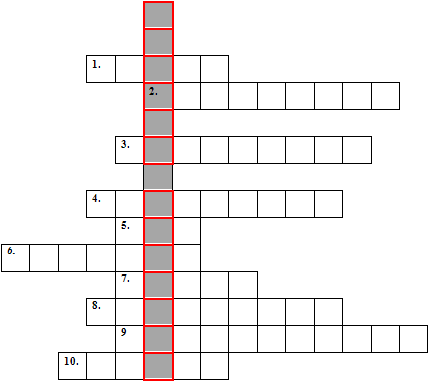 